Easton CE Academy Year 4 Curriculum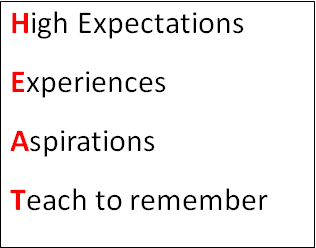  Year 4     Term 2Term 3Term 4Term 6SubjectGeographyDTArtHistoryTitleWhat is it like in the Mediterranean? Moving ToysPop ArtInvaders and SettlersTitleLocational knowledgeLocate some countries in Europe on a map or atlas. Describe some European cities using an atlas.Explain why some regions are different from others. Describe and compare similarities and differences between some regions in Europe.Human and physical GeographyLocate and describe some human and physical characteristics of the UK.Understand the physical and human geography of the UK and its contrasting human and physical environments.Use simple geographical vocabulary to describe significant physical features and talk about how they change. Describe a river and mountain environment, using appropriate geographical vocabulary. Understand how a mountain region was formed.Use appropriate vocabulary to describe the main land uses within urban areas and identify the key characteristics of rural areasDescribe the characteristics of settlements with different functions, e.g. coastal towns.Geographical skills and fieldworkUse maps, atlases, globes and digital/computer mapping to locate Italy and describe features studiedUse fieldwork to observe, measure, record and present the human and physical features in the local area using a range of methods, including plans and graphs, and digital technologies.Present information gathered in fieldwork using simple graphs. Carry out fieldwork in the local area. Mini DT project – clay models of famous landmarksDesignUse research and develop design criteria to inform the design of innovative, functional, appealing products that are fit for purpose, generate, develop, model and communicate their ideas through discussion, annotated sketches, cross-sectional and exploded diagrams, prototypes, pattern pieces MakeSelect from and use a wider range of tools and equipment to perform practical tasks [for example, cutting, shaping, joining and finishing], Accurately select from and use a wider range of materials and components, including construction materials, textiles and ingredients, according to their functional properties and aesthetic qualities Evaluate Investigate and analyse a range of existing toys Evaluate their ideas and products against their own design criteria and consider the views of others to improve their work Apply their understanding of how to strengthen, stiffen and reinforce more complex structures understand and use mechanical systems in their products - syringes and linkagesPupils are taught to: - create sketch books to record their observations and use them to review and revisit ideas. - improve their mastery of art and design techniques, including drawing, painting and sculpture with a range of materials. - learn about great artists, architects and designers in history. Skills and techniques: Develop artistic vocabulary to discuss work Begin to suggests improvements to own work Include increased detail within work Use roller and ink printing. Use simple block shapes formed by children. Blend two colours when printing. Experiment with screen printing. Design and create motifs to be turned into printing block images. Investigate techniques from paper printing to work on fabrics. Introduce fabric block printing. Look at Pop Art to represent popular objects from current culture (Andy Warhol) Knowledge about the artist: Andy Warhol was born in Pittsburgh, USA. After studying Fine Art at college, he moved to New York and began illustrating for magazines and creating advertisements. He eventually became a pop artist. The technique he used is called screen printing. This is creating lots of prints that look the same. He often changed the colour of the picture. He made lots of pictures of iconic people. He used very bright colours in his work. Warhol also used repeated images to make patterns.Diverse artist: Favianna Rodriguez: Print artistHistorical terms:Develop appropriate use of historical termsSequencing the pastIdentify and sequence the different groups of people that invaded and inhabited England over a period of timeChange and developmentKnow what changed at different times in early EnglandCompare being a child in the Iron age with todaySignificance and InterpretationsExplain why Roman achievements were significantUnderstand and can explain why different groups of people had different views about the Romans and BoudiccaCause and effectKnow how and why the Romans invaded BritainExplain how the Roman invasion of Britain affected the world we live in todayUnderstand that the Romans invented many things including roads, language, central heatingKnow how and why the Saxons built hill fortsHistorical skills- enquiry and sourcesUsing Sources as evidence:Understand how our knowledge of the past is constructed from a range of sources.  Use historical sources to answer questionsPlanning and carrying out a historical enquiry:Ask historical questions about the Romans Plan how I will answer each question Answer these questions using historical sourcesSubject content:The Roman Empire and its impact on BritainBritain’s settlement by the Anglo-Saxons The Viking and Anglo-Saxon struggle for the Kingdom of England to the time of Edward the ConfessorMini art project – line drawings/sketches of artefacts/longshipSubjectTerm 1Term 2Term 3Term 4Term 5Term 6ScienceStates of Matter Power it up The Big BuildTeeth and eating Living things What’s that soundReal life contexts: making ice creamWe are being scientists by: Asking questionsSetting up enquiriesMeasuring and observingRecording dataKey concepts:Compare and group materials together, according to whether they are solids, liquids or gases. Observe that some materials change state when they are heated or cooled, and measure or research the temperature at which this happens in degrees Celsius (°C). Identify the part played by evaporation and condensation in the water cycle and associate the rate of evaporation with temperatureReal life contexts: robotsWe are being scientists by:Asking questions Planning enquirySet up enquiryEvaluateKey concepts: Identify common appliances that run on electricity. Construct a simple series electrical circuit, identifying and naming its basic parts, including cells, wires, bulbs, switches and buzzers. Identify whether or not a lamp will light in a simple series circuit, based on whether or not the lamp is part of a complete loop with a battery. Recognise that a switch opens and closes a circuit and associate this with whether or not a lamp lights in a simple series circuit. Recognise some common conductors and insulators and associate metals with being good conductorsReal life contexts: bridges in the local area (Bloc climbing trip)We are being scientists by:Asking questions and planning an enquirySet up enquiryObserve and measureRecordInterpret and ReportEvaluate Key concepts:Ask relevant questions and use different types of scientific enquiries to answer them. Set up simple practical enquiries, comparative and fair tests. Make systematic and careful observations and, where appropriate, take accurate measurements using standard units, using a range of equipment, including thermometers and data loggers. Gather, record, classify and present data in a variety of ways to help in answering questions. Real life contexts: visiting the dentistWe are being scientists by:Ask questions Plan and set up an enquiryMake observationsRecordEvaluateKey concepts: Describe the simple functions of the basic parts of the digestive system in humans. Identify the different types of teeth in humans and their simple functions. Construct and interpret a variety of food chains, identifying producers, predators and prey.Real life contexts: insectsWe are being scientists by:Ask questionsMake observationsRecordInterpret and reportKey concepts: Recognise that living things can be grouped in a variety of ways. Explore and use classification keys to help group, identify and name a variety of living things in their local and wider environment. Recognise that environments can change and that this can sometimes pose dangers to living thingsReal life contexts: ear defendersWe are being scientists by:Asking questions and planning enquirySet up enquiriesObserve and measureRecordInterpret and report EvaluateKey concepts:Identify how sounds are made, associating some of them with something vibrating. Recognise that vibrations from sounds travel through a medium to the ear. Find patterns between the pitch of a sound and features of the object that produced it. Find patterns between the volume of a sound and the strength of the vibrations that produced it. Recognise that sounds get fainter as the distance from the sound source increases.Computing 4.1 Coding (6)4.3 Spreadsheets (5)4.8 Hardware investigation  (2)4.2 Online safety (4)4.7 Effective searching (3)4.5 Logo (4)4.6 Animation (3)4.9 Making Music (4)4.10 Artificial Intelligence 4.4 Writing for different audiences(5)To review coding vocabulary and knowledge. • To create a simple computer program.To begin to understand selection in computer programming. To understand how to use coordinates in computer programmingTo understand the Repeat until command. • To begin to understand selection in computer programming.To understand what a variable is in programming.To explore how the numbers entered into cells can be set to either currency or decimal. • To explore the use of the display of decimal places. • To find out how to add formulae to a cell.To explore how tools can be combined to use 2Calculate to make number games. • To explore the use of the timer, random number and spin button tools.To use the line graphing tool, formatting tool in 2Calculate with appropriate data.To understand the different parts that make up a desktop computer.To recall the different parts that make up a computer.To understand how children can protect themselves from online identity theft. • To understand that information put online leaves a digital footprint or trail and that this can aid identity theft.To identify the risks and benefits of installing software including appsTo understand that copying the work of others and presenting it as their own is called 'plagiarism' and to consider the consequences of plagiarism. • To identify appropriate behaviour when participating or contributing to collaborative online projects for learning.To understand that copying the work of others and presenting it as their own is called 'plagiarism' and to consider the consequences of plagiarism. • To identify appropriate behaviour when participating or contributing to collaborative online projects for learning.To identify the positive and negative influences of technology on health and the environment. • To understand the importance of balancing game and screen time with other parts of their lives.To locate information on the search results page. To use search effectively to find out information. To assess whether an information source is true and reliableTo learn the structure of the language of 2Logo. • To input simple instructions in 2LogoTo use 2Logo to create letter shapesTo use the Repeat command in 2Logo to create shapes.To use and build procedures in 2Logo.To decide what makes a good, animated film or cartoon and discuss favourite animations. • To learn how animations are created by hand. • To find out how 2Animate animations can be created in a similar way using technology.To learn about onion skinning in animation. • To add backgrounds and sounds to animations.• Introducing ‘stop motion’ animation. • To share animation the class blog.To identify and discuss the main elements of music: Pulse, Rhythm, Tempo, Pitch, TextureTo understand and experiment with rhythm and tempo.• To create a melodic phrase.To compose a piece of electronic music.To understand the basic concept of artificial intelligence. • To identify real-life examples of artificial intelligence. • To recognise the impact of artificial intelligence in daily life.To recap what is meant by the terminology artificial intelligence. • To explore how artificial intelligence can assist and benefit us in various aspects of daily life.To understand the potential applications and impact of AI in the future. • To encourage critical thinking and creativity when thinking about the future of AI.To understand how artificial intelligence is being used to create music and art. • To use artificial intelligence to create music and art.To explore how font size and style can affect the impact of a text.To use a simulated scenario to produce a news report.To use a simulated scenario to write for a community campaign.RWVWhat does it mean to be a Hindu in Britain today?What does it mean to be a Hindu in Britain today?Understanding Christianity: Gospel2A.4 What kind of world did Jesus want?Understanding Christianity: Gospel2A.4 What kind of world did Jesus want?Why do some people think life is a journey?Why do some people think life is a journey?learn about key aspects of Hindu belief and worship. What we call ‘Hinduism’ is the diverse way of life, spiritual practices and beliefs of the Indian people. We are focussing on British Hindus, and there is great diversity in British Hinduism as well as the original Indian Hinduism. We will find out some key Hindu beliefs, and how these are expressed in thoughts and actions. We will also think about being a Hindu in Britain today.(Link w Festival of Light – Rama and Sita story)learn about key aspects of Hindu belief and worship. What we call ‘Hinduism’ is the diverse way of life, spiritual practices and beliefs of the Indian people. We are focussing on British Hindus, and there is great diversity in British Hinduism as well as the original Indian Hinduism. We will find out some key Hindu beliefs, and how these are expressed in thoughts and actions. We will also think about being a Hindu in Britain today.(Link w Festival of Light – Rama and Sita story)Identify the stories as part of a Gospel, which tells the story of the life and teaching of Jesus.Make clear links between the calling of the first disciples ad how some Christians today try to follow JesusOffer suggestions about what Jesus’ actions towards a leper might mean for some ChristiansMake simple links between the Bible text and the concept of GospelGive examples of how some Christians try to show love to all, including how members of the clergy follow Jesus’ teachingMake links between the Bible stories studied and the importance of love, and life in the world today, expressing some ideas of their own clearly Identify the stories as part of a Gospel, which tells the story of the life and teaching of Jesus.Make clear links between the calling of the first disciples ad how some Christians today try to follow JesusOffer suggestions about what Jesus’ actions towards a leper might mean for some ChristiansMake simple links between the Bible text and the concept of GospelGive examples of how some Christians try to show love to all, including how members of the clergy follow Jesus’ teachingMake links between the Bible stories studied and the importance of love, and life in the world today, expressing some ideas of their own clearly Suggest why some people see life as a journey and identify some of the key milestones in this journey Describe what happens in Christian, Jewish and or Hindu ceremonies of commitment and say what these rituals mean Link up some of the questions and answers about how believers show commitment with their own ideas about community, belonging and belief.Explain similarities and differences about ceremonies of commitment Discuss and present their own ideas about the value and challenge.  Suggest why some people see life as a journey and identify some of the key milestones in this journey Describe what happens in Christian, Jewish and or Hindu ceremonies of commitment and say what these rituals mean Link up some of the questions and answers about how believers show commitment with their own ideas about community, belonging and belief.Explain similarities and differences about ceremonies of commitment Discuss and present their own ideas about the value and challenge.  PHSEBeing Me In My WorldCelebrating differencesDreams and GoalsAnxiety CurriculumRelationshipsChanging Me(Opt in lessons)Recognise my class as a communityKnow all the children in my new classKnow how good it feels to be included in a group and understand how it feels to be excluded.Take on a role in a group and contribute to the overall outcome.Understand how rewards and consequence motivate peoples’ behaviour.Try to accept people for who they are  I can question why I think what I do about other people  Know how it might feel to be a witness to and a target of bullying Problem-solve a bullying situation with others Like and respect the unique features of my physical appearance  Anti-Bullying WeekKnow how it feels to have hopes and dreams Know how disappointment feels and can identify when I have felt that wayKnow how to cope with disappointment and how to help others cope with theirs Know what it means to be resilient and to have a positive attitude Enjoy being part of a group challenge Internet Safety WeekLesson 1: Our emotions Lesson 2: How anxiety feels in our bodiesLesson 3: The Worry Bucket Lesson 4: It’s good to talkLesson 5: The Worry MonsterIdentify feelings associated with jealousy and suggest strategies to problem-solve when this happens. Know how most people feel when they lose someone or something they love.Talk about someone I know that I no longer see.Recognise how friendships change, know how to make new friends and how to manage when I fall out with my friends. Know that I can love and be loved.NSPCC PANTS Lesson Understand that some of my personal characteristics have come from my birth parents and that this happens because I am made from the joining of their egg and sperm Correctly label the internal and external parts of male and female bodies that are necessary for making a baby Describe how a girl’s body changes in order for her to be able to have babies when she is an adult, and that menstruation (having periods) is a natural part of this Know how the circle of change works and can apply it to changes I want to make in my life Identify changes that have been and may continue to be outside of my control that I learnt to accept Identify what I am looking forward to when I move to a new classPEPersonal skillsSocial CognitiveCreativePhysical Health and Fitness Real PE Unit 1: I have begun to challenge myself I know where I am with my learning I try several times if at first I don’t succeed PE coach: FootballReal PE Unit 2: Social I cooperate well with others and give helpful feedback I am happy show and tell others about my ideas I can help, praise and encourage others in their learning PE coach: Rugby Real Gym Unit 1CognitiveI can identify specific parts of performance to work on I can understand ways (criteria) to judge performance I can use my awareness of space and others to make good decisions PE Coach: HOCKEY Real Dance: Unit 1 Creative I can link actions and develop sequences of movements that express my own ideas. I can change tactics, rules or tasks to make activities more fun or more challenging PE coach:Real PE Unit 5: Physical I can perform a variety of movements and skills with good body intention I can link actions together so they can flow PE Coach: ATHELETICS Real PE Unit 6: Health and fitness I can record and monitor how hard I'm working I can describe the basic fitness components I can explain how often and how long I should exercise to be healthy PE outside: CRICKET  COOKINGCooking for myselfCooking for my familyCooking for the communityPizzaSelect from and use a wider range of tools and equipment to make a pizzaSelect from and use a wide range of ingredients according to their functional properties and aesthetic qualitiesKashata (Coconut Candy)Select from and use a wide range of ingredients according to their functional properties and aesthetic qualitiesPasties (cheese and onion)Select from and use a wider range of tools and equipment to make a Select from and use a wide range of ingredients according to their functional properties and aesthetic qualitiesTopic Title+ NC outcomesTerm 1 and  2Term 3Term 4Term 5 and  6Term 5 and  6SubjectGeographyDTArtHistoryHistoryTitleItalyMoving ToysPop ArtInvadersInvadersLaunch eventMasquerade masks  Italian food tasting – pannetone, italian cheeseProvide children bold colours and paper. Compare their art. Introduce Andy Warhol Make shields / helmets HistMake shields / helmets HistShowcaseCreate a PowerPoint presentation which answers the question: What is life like in Italy?Festival of light Term 1-Science showcase term 2Show toys createdCook for my family D and T showcase Year 4 art gallery – pop art (linked to Italy)History museumHistory museumTrip/visitorWe the curious – science workshops Bloc climbing?bikeabilityAnglo-Saxon workshop day HistIntouniversity Anglo-Saxon workshop day HistIntouniversity Special daysFestival of Light – The story of Rama and Sita (reading) and Rangoli designs (art)Day 1.  Understand how Hindus celebrate DiwaliDay 2. Tell the story of Rama and SitaDay 3. Create Rangoli patternsWorld book day- Lubna and the PebbleInternational Women’s day- Women in MedicineArt day - ?History day- Steve staceyArt day - ?History day- Steve staceyCross-curricular readingReading factsheet about Italy GeoRead instructions for experiment  SciDT – bridges research readingRead about Andy Warhol and Favianna rodriguez Art History research reading – roman soldiers and weapons, historical sources History research reading – roman soldiers and weapons, historical sourcesCross-curricular writingPersuasive brochure Geo2 page spread on pop art Write up an experiment Write diary entry on day without electricity Write up an experiment Write diary entry on day without electricity Cross-curricular mathsCo-ordinates and map – geoMeasuring accurately - DTTime line and chronology – history Time line and chronology – history Oracy OutcomesPhysicalvoice projectionclarity of pronunciationfluency and pace of speakingClarity of pronunciationSocial and EmotionalLiveliness and flairListening actively & respondingAppropriatelyTurn taking CognitivesummarisingChoice of content to conveymeaning & intentionGiving reasons to support views GeoLinguistic Appropriate vocabulary choiceSocial and emotional Working with others, turn takingListening and responding SCLinguisticAppropriate vocabulary choice,Social and EmotionalWorking with others, turn takingListening and responding DTSocial and EmotionalWorking with others Guiding or managing interactionsTurn-takingListening actively & responding    appropriatelyLinguisticAppropriate vocabulary choiceCognitiveBuilding on the views of others, Summarising ArtLinguistic Appropriate vocabulary choiceSocial and emotional Working with others, turn takingListening and responding SCSocial and EmotionalWorking with othersGuiding or managing interactionsTurn-taking, Listening actively & responding    appropriatelyCognitiveSeeking information & clarification    through questions   / giving reasons to support viewsCritically examining ideas & views    expressed HistPhysicalFacial expression & eye contactFluency & pace of speakingBody languageGesture and posture HistCGW opportunitiesGeo – create a presentation In groupsGeo – research famous landmarks and create a posterSci – make ice creamCooking – make pizza doughCGW – work as a team to test designs and compare materials DTSci – plan and set up practical enquirySCI – plan and set up practical enquirySCi – create a food chainCGW – decide on a location for a settlementCGW – decide on a location for a settlement